ПОСТАНОВЛЕНИЕ  № 58                                                                              от  28 декабря 2015  годаОб утверждении Положения о подразделении сельского поселения Самарский сельсовет муниципального района Хайбуллинский район Республики Башкортостан по профилактике коррупционных и  иных правонарушений   В соответствии  с Федеральным  законом от 25 декабря 2008 года № 273-ФЗ «О противодействии коррупции», Указам президента Российской Федерации от 15 июля 2015 года № 364 «О мерах по совершенствованию организации деятельности в области противодействия коррупции» постановляю:1.Утвердить Положение о подразделении сельского поселения Самарский сельсовет муниципального района Хайбуллинский район Республики Башкортостан по профилактике коррупционных и иных правонарушений согласно приложению.2. Настоящее постановление обнародовать на информационном стенде администрации сельского поселения Самарский сельсовет муниципального района Хайбуллинский район Республики Башкортостан и разместить на официальном сайте администрации сельского поселения Самарский сельсовет3. Контроль за исполнением данного постановления оставляю за собой.Глава сельского поселения: ____________________В.М.ФайзуллинПриложение к постановлениюАдминистрации сельского поселенияСамарский сельсоветМуниципального района Хайбуллинский район Республики Башкортостан№ 58 о 28.12.2015 годаПоложение о подразделение сельского поселения Самарский сельсовет муниципального района Хайбуллинский район Республики Башкортостан1.Настоящим Положением определяется правовое положение, основные задачи и функции подразделения сельского поселения Самарский сельсовет муниципального района Хайбуллинский район Республики Башкортостан по профилактике коррупционных и иных правонарушений (далее-  подразделение по профилактике коррупционных правонарушений_    По  профилактике коррупционных и  иных правонарушений определяется постановлением администрации  сельского поселения Самарский сельсовет муниципального района Хайбуллинский район Республики Башкортостан (далее- муниципальный орган)2.Настоящее Положение разработано в соответствии с федеральным законом от   25 декабря 2008 года № 273-ФЗ «О противодействии коррупции», Федеральным законом от 2 марта 2007 года № 25-ФЗ «О муниципальной службе в Российской Федерации», Указом Президента Российской  Федерации от 15 июля  2005 года № 364 «О мерах по совершенствованию организации деятельности в области противодействия коррупции» и Уставом сельского поселения Самарский сельсовет муниципального района Хайбуллинский район Республики Башкортостан3.Подразделение по профилактике  коррупционных правонарушений в своей деятельности руководствуется Конституцией Российской Федерации, федеральными конституционными законами, указами и распоряжениями   правительства Российской Федерации, иными нормативными правовыми актами, решениями Совета при  Президенте  Российской Федерации по противодействию коррупции и его президиума, принятыми в пределах их компетенции, а также положением о подразделении по профилактике коррупционных и  иных правонарушений, созданном в муниципальном органе.4.Руководитель подразделения по профилактике коррупционных правонарушений несет персональную ответственность за деятельность этого подразделения.11. Основные задачи подразделения по профилактике коррупционных правонарушений5.Основными задачами подразделения по профилактике коррупционных правонарушений являются:а) формирование у муниципальных служащих нетерпимости к коррупционному поведению;б) профилактика коррупционных правонарушений в муниципальном органе;в)разработка и принятие мер, направленных на обеспечение муниципальными служащими запретов, ограничений и требований , установленных в целях противодействия коррупции;г) осуществление контроля за соблюдением законодательства Российской Федерации о противодействии коррупции в организациях, созданных для выполнения задач, поставленных  перед муниципальным органом, а также за реализаций в них мер по профилактике коррупционных правонарушений.111.Основные функции подразделения по профилактике коррупционных правонарушений6.Подразделение по профилактике коррупционных правонарушений осуществляет следующие основные функции:а) обеспечение соблюдения муниципальными служащими запретов, ограничений и требований, установленных в целях противодействия коррупции;б) принятие мер по выявлению и устранению причин и условий, способствующих возникновению конфликта интересов на муниципальной службе;в) обеспечение деятельности комиссии муниципального органа по соблюдению требований к служебному поведению муниципальных служащих и урегулированию конфликта интересов;г) оказание муниципальным  служащим консультативной помощи по вопросам, связанным с применением законодательства Российской федерации о противодействии коррупции, а также с подготовкой сообщения о фактах коррупции.д) обеспечение соблюдения в муниципальном органе законных прав и интересов муниципального служащего, сообщившего о ставшем ему известном факте коррупции;е) обеспечение реализации муниципальными служащими обязанности уведомлять представителя нанимателя (работодателя), органы Прокуратуры Российской федерации, иные федеральные государственные  органы обо всех случаях обращения к ним каких-либо лиц  в целях склонения их к совершению коррупционных правонарушений;ж) осуществление проверки-      -достоверности и полноты сведений и о доходах, расходах, об имуществе и обязательствах  имущественного характера, представленных муниципальными служащими в соответствии с законодательством Российской федерации;    - соблюдения муниципальными служащими запретов, ограничений и требований, установленных в целях противодействия коррупции;соблюдения  гражданами, замещавшими должности муниципальной службы, ограничений при заключении ими после увольнения с муниципальной службы трудового договора и (или) гражданско-правового договора в случаях, предусмотренных федеральными законами; з) подготовка в пределах своей компетенции проектов нормативных правовых актов по вопросам противодействия коррупции;и) анализ сведений:   -о доходах, об имуществе и обязательствах имущественного характера, представленных гражданами, претендующими на замещение должностей муниципальной службы;   - о соблюдении муниципальными служащими запретов, ограничений и требований, установленных в целях противодействия коррупции;   - о соблюдении гражданами, замещавшими должности муниципальной службы, ограничений при заключении ими после увольнения с муниципальной службы трудового договора и (или) гражданско- правового  договора о случаях, предусмотренных федеральными законами;к)  участие в пределах своей компетенции  в обеспечении размещения сведений о доходах, расходах, об имуществе и обязательствах имущественного характера муниципальных служащих, их супруг (супруга) и несовершеннолетних детей на официальном сайте муниципального органа в информационно-телекоммуникационной сети «интернет», а также в обеспечении предоставления этих сведений общероссийским средствам массовой информации для опубликования;л)  организация в пределах своей компетенции антикоррупционного просвещения муниципальных служащих;м)  осуществление иных функций в области противодействия коррупции в соответствии с законодательством Российской Федерации.7.  В целях реализации своих функций подразделение по профилактике коррупционных правонарушений;а) обеспечивает соответствии проводимых мероприятий целям противодействия коррупции и установленным законодательством российской Федерации требованиям;б)  подготавливает для направления в установленном порядке в федеральные органы исполнительной  власти, уполномоченные на осуществление опертивно-разысконой деятельности, в органы прокуратуры Российской Федерации, иные федеральные государственные органы, территориальные органы федеральных государственных органов, государственные органы  субъектов Российской федерации, органы местного самоуправления, на предприятия, в организации и общественные объединения  запросы об имеющихся у них сведений о доходах, расходах, об имуществе и обязательствах имущественного характера федеральных государственных гражданских служащих, их супруг (супругов) и несовершеннолетних детей, о соблюдении ими запретов, ограничений и требований, установленных в целях противодействия коррупции;в)  осуществляет в пределах своей компетенции взаимодействии с правоохранительными органами, а также (по поручению руководителя муниципального органа) с территориальными органами муниципального органа и с подведомственными ему федеральными службами и федеральными агентствами, с организациями, созданными для выполнения задач, поставленных перед федеральным государственным органом, с гражданми, институтами гражданского общества, средствами массовой информации, научными и другими организациями;г)   проводит с гражданами и должностными лицами с из согласия беседы, получает от них пояснения по представленным в установленным порядке сведениям о доходах, расходах, об имуществе и обязательствах имущественного характера и по иным материалам;д)   получает в пределах своей компетенции информацию от физических и юридических лиц ( с их согласия)е)  представляет в комиссию по соблюдению требований к служебному поведению муниципальных служащих и урегулированию конфликта интересов, образованные  в муниципальном органе и его территориальных органах, информацию и материалы, необходимые для работы этих комиссий;ж)  проводит иные мероприятия, направленные на противодействие коррупцииУправляющий делами:                                                                           Д.Х.НосковаБАШҠОРТОСТАН РЕСПУБЛИКАҺЫХӘЙБУЛЛА РАЙОНЫМУНИЦИПАЛЬ РАЙОНЫНЫҢ ҺАМАР АУЫЛ СОВЕТЫ АУЫЛ  БИЛӘМӘҺЕ ХАКИМИӘТЕ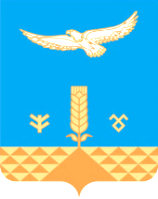 АДМИНИСТРАЦИЯ СЕЛЬСКОГО ПОСЕЛЕНИЯ САМАРСКИЙ СЕЛЬСОВЕТ МУНИЦИПАЛЬНОГО РАЙОНА ХАЙБУЛЛИНСКИЙ РАЙОН РЕСПУБЛИКИ БАШКОРТОСТАН